Questions for class discussion:  MATH 351Fall 2018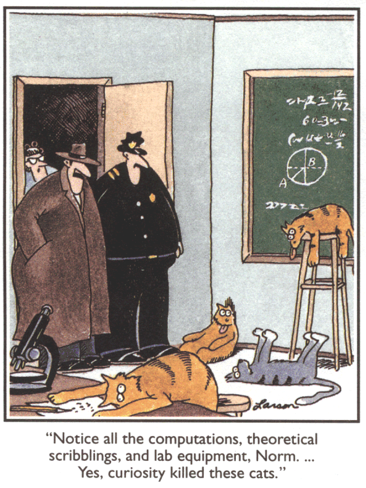 27 August  videos (Abbott & Costello, Colbert, Ramanujan summation)29 August  real number system; closure properties of sets with a binary operator 31 August  monotone sequences; Completeness Property of R; convergence of;   combinations5 September   binomial theorem; Euler’s number; equivalence relations7 September   notation ( close, for large n); limits of sequences10 September  K- principle; more on limits12 September   limits, continued14 September  error term analysis17 September    laws of limits; subsequences19 September  squeeze theorem21 September    location theorems; subsequences24 September    subsequences; nested interval theorem26 September    nested intervals, subsequences, continued28 September    practice test review1 October   Test I3 October   cluster points, Bolzano-Weierstrass theorem5 October    Bolzano-Weierstrass, Cauchy sequences10 October  Cauchy sequences; supremum, infimum of a set12 October   Completeness theorem;  intro to lim sup15 October  Continuity17 October    lim sup, lim inf, introduction to series22 October    Test II24 October    series (ratio and root tests; asymptotic convergence test; integral test; Cauchy’s test)26 October     power series and intro to functions29 October    functions31 October  continuity; limits 2 November   functions of one variable; continuity; limits; sequential continuity5 November  limit theorems; sequential continuity 9 November  Bolzano’s theorem12 November   Bolzano’s theorem;  IVT14 November   Compactness; Extreme Value Theorem16 November  Maximum theorem; continuous mapping theorem;  review for test 319 November   Test III26 November  mappings; uniform continuity28 November   metric spacesWork!  God wills it.  That, it seems to me, is clear.                  - Gustave Flaubert  (letter to Louise Colet, 1845) 
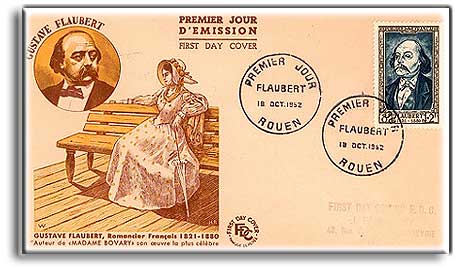  Course Home Page          Department Home Page        Loyola Home Page